　女性部4月　　　　　　　　　　　　　　　　　　　　　　　　　　　　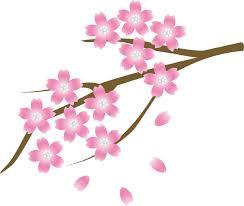 　　お花見のお誘い大阪府中途失聴・難聴者協会 女性部 春の来訪、心浮き立つ季節になりました。恒例のお花見会のお誘いです。桜を眺める優しい時間を、ご一緒に過ごしましょう。男性会員や賛助会員、要約筆記のみなさまの参加も大歓迎です。場　所　：　天満橋　～　大川沿い日にち　：　４ 月 ４ 日（　火　）　雨天決行　　注）第一金曜日ではありません集　合　：　午前11：00　　地下鉄谷町線「天満橋」駅　北改札口（OMMビル方面）　持ち物　：　お弁当（雨天時は不要）、飲み物、敷物、障害者手帳など。　　　　　　　　　　＊天満橋駅を出発して、大川沿いをゆ～っくり歩きます。昼食は途中でお弁当を広げてみんなで一緒に食べます。（お弁当は集合場所付近でも買えます。）その後少し歩いて藤田邸跡公園辺りで解散します。解散後は、JR桜ノ宮駅までさらに川沿いの桜を堪能したり、天満橋駅までUターンするなど、自由にお花見をお楽しみください。藤田邸跡公園を散策するのも素敵です。、＊雨天の場合　　　大川沿いでお弁当を広げる場所がありません。天満橋駅を出発して、大川沿いを少し歩いて、途中でUターン天満橋駅に戻り、解散します。解散後は天満橋駅付近のお店でランチ（自由参加）などもいいですね。みなさまのご参加、お待ちしています！！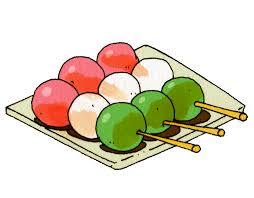 問い合わせは　橋川までFAX　072-876-5290携帯　mie-rin2468@softbank.ne.jp